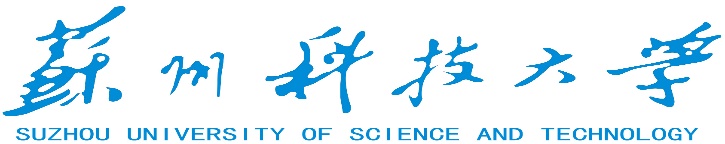 易制毒危险化学品出入库登记本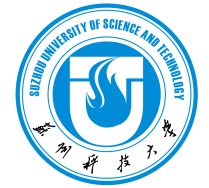 （    年   月   日---    年   月   日  ）实验室名称：_______________________________房间号：____________________________材料科学与工程学院制填写说明:1、本台账登记本实验室易制毒化学品出入库的情况，按照时间顺序如实登记，不得随意涂改，台账应当保存2年备查。2、“化学品名”填本实验室库存易制毒化学品的名称，每种易制毒化学品分别建登记表。3、“日期”填易制毒化学品入库、出库的日期，如分期分批入库、出库的，应当按照实际入库、出库的日期分别填写。4、“来源”请写清楚供货商。5、“入库数量”填实际入库的数量，注意计量单位。6、“使用理由”请填写清楚具体实验项目。7、“出库数量”填实际出库的数量，注意计量单位。8、“库存总量”填仓库当日实际库存的总数量。9、“取用人”应当由药品取用人员签字，可以是老师或者研究生。10、“实验室负责人（教师）”应当由本实验室负责人签字，不可由学生签字。11、登记表页数不够可以另附。2020年12月易制毒危险化学品出入库登记表化学品名：              计量单位：                                             实验室负责人（教师）：易制毒危险化学品出入库登记表化学品名：              计量单位：                                             实验室负责人（教师）：易制毒危险化学品出入库登记表化学品名：              计量单位：                                             实验室负责人（教师）：易制毒危险化学品出入库登记表化学品名：              计量单位：                                             实验室负责人（教师）：易制毒危险化学品出入库登记表化学品名：              计量单位：                                             实验室负责人（教师）：易制毒危险化学品出入库登记表化学品名：              计量单位：                                             实验室负责人（教师）：易制毒危险化学品出入库登记表化学品名：              计量单位：                                             实验室负责人（教师）：易制毒危险化学品出入库登记表化学品名：              计量单位：                                             实验室负责人（教师）：序号日期入库情况入库情况出库情况出库情况库存总量取用人实验室负责人（教师）序号日期来源入库数量使用理由出库数量库存总量取用人实验室负责人（教师）序号日期入库情况入库情况出库情况出库情况库存总量取用人实验室负责人（教师）序号日期来源入库数量使用理由出库数量库存总量取用人实验室负责人（教师）序号日期入库情况入库情况出库情况出库情况库存总量取用人实验室负责人（教师）序号日期来源入库数量使用理由出库数量库存总量取用人实验室负责人（教师）序号日期入库情况入库情况出库情况出库情况库存总量取用人实验室负责人（教师）序号日期来源入库数量使用理由出库数量库存总量取用人实验室负责人（教师）序号日期入库情况入库情况出库情况出库情况库存总量取用人实验室负责人（教师）序号日期来源入库数量使用理由出库数量库存总量取用人实验室负责人（教师）序号日期入库情况入库情况出库情况出库情况库存总量取用人实验室负责人（教师）序号日期来源入库数量使用理由出库数量库存总量取用人实验室负责人（教师）序号日期入库情况入库情况出库情况出库情况库存总量取用人实验室负责人（教师）序号日期来源入库数量使用理由出库数量库存总量取用人实验室负责人（教师）序号日期入库情况入库情况出库情况出库情况库存总量取用人实验室负责人（教师）序号日期来源入库数量使用理由出库数量库存总量取用人实验室负责人（教师）